附件赴日旅游商务论坛 报名回执报名邮箱地址：PCB@jetro.go.jp单位名称地址联系人名联系人电话联系人邮箱参会人信息参会人信息参会人信息参会人信息职务姓名职务姓名沙龙活动信息获取渠道（请打勾）□中国国际贸易促进委员会    □北京市投资促进局   □中国电子商会 □中国企业家俱乐部          □中国海外投资联合会 □中国机电产品进出口商会□中国民营经济国际合作商会  □长江商学院         □清华大学环境学院        □JETRO 网站/邮件           □微信               □其他：（请填写）□中国国际贸易促进委员会    □北京市投资促进局   □中国电子商会 □中国企业家俱乐部          □中国海外投资联合会 □中国机电产品进出口商会□中国民营经济国际合作商会  □长江商学院         □清华大学环境学院        □JETRO 网站/邮件           □微信               □其他：（请填写）□中国国际贸易促进委员会    □北京市投资促进局   □中国电子商会 □中国企业家俱乐部          □中国海外投资联合会 □中国机电产品进出口商会□中国民营经济国际合作商会  □长江商学院         □清华大学环境学院        □JETRO 网站/邮件           □微信               □其他：（请填写）最新对日投资报告（日文版、英文版）下载页面二维码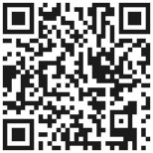 金京浩微信 jbbb201212二维码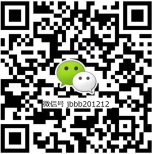 